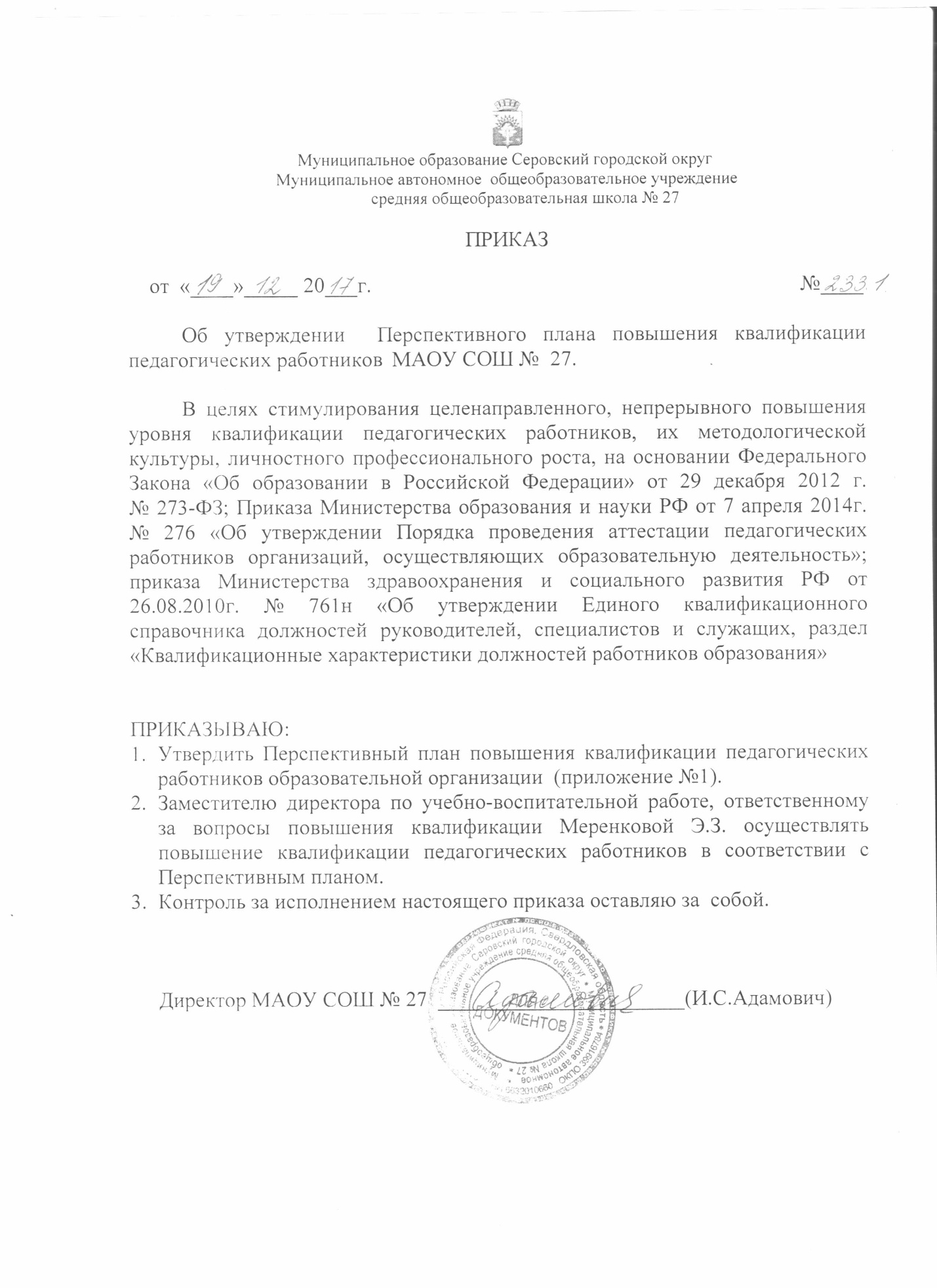 Приложение к приказу № 233.1от «19» декабря 2017 г.Перспективный план повышения квалификациипедагогических работников  МАОУ СОШ № 27 № п/пФ.И.О.педагога2015201620172018201920202021Учителя русского языка и литературыУчителя русского языка и литературыУчителя русского языка и литературыУчителя русского языка и литературыУчителя русского языка и литературыУчителя русского языка и литературыУчителя русского языка и литературыУчителя русского языка и литературыУчителя русского языка и литературыСибирякова Елена Юрьевна+++обучениеСтупак Елена Юрьевна+обучениеобучениеСвистунова Варвара Юрьевна++обучениеобучениеМищерина Наталья Владимировнаобучениеобучениепо предметуобучениеМеренкова Эльза Зинуровна+++обучениеВолодкович Светлана Петровна++обучениепо предметуобучениеМатросова Светлана Владимировна+обучениепо предметуобучениеЧерезова ЛесяЯрославовна++обучениепо предметуобучениеСкутин Павел Андреевич++обучениепо предметуобучениеПолозова Альбина АндреевнаобучениеобучениеУчителя математики, физики, информатикиУчителя математики, физики, информатикиУчителя математики, физики, информатикиУчителя математики, физики, информатикиУчителя математики, физики, информатикиУчителя математики, физики, информатикиУчителя математики, физики, информатикиУчителя математики, физики, информатикиУчителя математики, физики, информатикиШуплецова Татьяна Викторовна+обучениеГилёв Максим МихайловичПроф.переподготовкаобучение по предметуСмышляеваЛидияСергеевна+обучение по предметуобучениеЦуркан Татьяна Николаевна++обучение2015201620172018201920202021Фирсова Наталия Анатольевна+++обучениеВалиуллина Люзия Рыфкатовна+обучениеРагозина Оксана Александровна+обучениеФахрутдинова Ольга Валентиновна+++обучениеУчителя иностранного языкаУчителя иностранного языкаУчителя иностранного языкаУчителя иностранного языкаУчителя иностранного языкаУчителя иностранного языкаУчителя иностранного языкаУчителя иностранного языкаУчителя иностранного языкаКозлова Елена Павловна+обучениеЛисицына Татьяна Леонидовна++обучениеБаусова Анастасия Сергеевна++обучениеШаркова Наталья Владимировна++обучение по предметуобучениеТантана Светлана Борисовна+Черкасова Марина Александровна++обучение по предметуобучениеУчителя истории, обществознанияУчителя истории, обществознанияУчителя истории, обществознанияУчителя истории, обществознанияУчителя истории, обществознанияУчителя истории, обществознанияУчителя истории, обществознанияУчителя истории, обществознанияУчителя истории, обществознанияАдамовичИрина Сергеевна+++обучение по предметуобучениеКоврижных Ирина Владимировна++обучение по предметуобучениеМордвинова Ирина Александровна+++обучениеПетрушечкина  Евгения АндреевнаОтпуск по уходу за ребенкомобучениеобучениеУчителя биологии, географии, химииУчителя биологии, географии, химииУчителя биологии, географии, химииУчителя биологии, географии, химииУчителя биологии, географии, химииУчителя биологии, географии, химииУчителя биологии, географии, химииУчителя биологии, географии, химииУчителя биологии, географии, химии2015201620172018201920202021Рябинова Татьяна Владимировна++обучениеКолмыкова Наталья Анатольевна++обучениепо предметуЧушкова Ирина Рудольфовна++обучениеПо предметуобучениеЛежнёва Вероника Геннадьевна+обучениеУчителя физической культурыУчителя физической культурыУчителя физической культурыУчителя физической культурыУчителя физической культурыУчителя физической культурыУчителя физической культурыУчителя физической культурыУчителя физической культурыБлагодир Ольга Михайловна+обучение по предметуобучениеАввакумова Ирина Александровна+обучение по предметуобучениеШиляева Екатерина Эдуардовна+обучениеЯночкина Екатерина Алексеевна+обучениеРеута Сергей Алексеевич+обучениеУчителя технологии, ОБЖ, ИЗО, музыкиУчителя технологии, ОБЖ, ИЗО, музыкиУчителя технологии, ОБЖ, ИЗО, музыкиУчителя технологии, ОБЖ, ИЗО, музыкиУчителя технологии, ОБЖ, ИЗО, музыкиУчителя технологии, ОБЖ, ИЗО, музыкиУчителя технологии, ОБЖ, ИЗО, музыкиУчителя технологии, ОБЖ, ИЗО, музыкиУчителя технологии, ОБЖ, ИЗО, музыкиБоголепова Людмила Григорьевна+++обучениеТокарева Наталья Анатольевна+обучениеОстанина Татьяна Витальевна+обучение по предметуобучениеСтукова Людмила Васильевна+обучениеГорбушина Наталья Ивановна+обучение по предметуобучениеЧупина Светлана Анатольевна+обучение по предметуобучениеУчителя начальных классовУчителя начальных классовУчителя начальных классовУчителя начальных классовУчителя начальных классовУчителя начальных классовУчителя начальных классовУчителя начальных классовУчителя начальных классов2015201620172018201920202021Терехова Юлия Андреевна++обучениеЧащегорова Екатерина Викторовна+обучениеобучениеКарепина Ольга Валерьевна++обучениеТуманова Ольга Васильевна++обучениеобучениеБугайЖанна Алексеевна++обучениеХакимуллина Елена Владимировна++обучениеМельчакова Татьяна Витальевна+++обучениеБурак Екатерина Владимировна++обучениеТарасова Нэлли Викторовна+обучениеобучениеСосновских Лариса Васильевна+обучениеобучениеМарченко Ирина Борисовна+++обучениеЮферова Татьяна Владимировна++обучениеМайер Анжелика Геннадьевна+обучениеСоболева Раиса Махасимовна++обучениеобучениеШалашеваСнежанаВладимировна+обучениеЗиминаЕлена Михайловна+обучениеМорозова СветланаЛеонидовна++обучениеКиселева Маргарита Витальевна+обучениеобучение2015201620172018201920202021Кульбаева Халида Габитовна++обучениеЛихачёва Алина Александровна++обучениеШишкина Ирина Вадимовна++обучениеПикулева Надежда Алексеевна++обучениеПлотникова Кристина Евгеньевна++обучениеУшакова Юлия Евгеньевна+обучениеМатафонова Анастасия Алексеевна+обучениеСуворова Александра Олеговна+обучениеРодина Елена Евгеньевна+обучениеИные педагогические работникиИные педагогические работникиИные педагогические работникиИные педагогические работникиИные педагогические работникиИные педагогические работникиИные педагогические работникиИные педагогические работникиИные педагогические работникиТурунцева Любовь Исмагиловна,педагог-психолог+обучение по направлению деят-тиГлазунова Марина Викторовна,педагог-психолог+обучениеГирева Наталья Анатольевна,педагог-психолог+обучениеНибогатова Ирина Дмитриевна,педагог доп.образованияпроф.переподготовка+обучение по направлению деят-тиобучениеГилёв Максим Михайлович,педагог доп.образования++обучение по направлению деят-тиобучениеГрачева Татьяна Николаевна,педагог-библиотекарь+обучение2015201620172018201920202021Калашникова Светлана Валерьевна,педагог-организатор+Обучениепо направлению деятельностиобучениеВовяков Анатолий Владимирович,соц.педагог+обучениеКузякина Амира Закиевна,соц.педагог+обучениеПолозова Альбина АндреевнаучительОбучению по предметуобучениеХамитова Алина АльфитовнаучительОбучениепо направлению деятельностиобучение